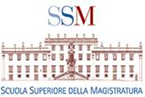 INFORMAZIONI LOGISTICHE PER LA PARTECIPAZIONE AI CORSI IN ROMA e NAPOLICONFERMA PARTECIPAZIONE CORSI -Almeno 60 giorni prima dell’inizio del corso ESCLUSIVAMENTE tramite il sito della scuola (alla voce “i miei corsi”).REVOCHE -Almeno 45 giorni prima dell’inizio del corso ESCLUSIVAMENTE tramite il sito della scuola (alla voce “i miei corsi”).PRENOTAZIONE ALBERGHIERA -Almeno 45 giorni prima dell’inizio del corso tramite modulo reperibile sul sito della scuola (alla scheda “Informazioni logistiche e moduli”) da inviare all’indirizzo ssm@cisalpinatours.it.RINUNCIA AL SOGGIORNO ALBERGHIERO -Laddove, dopo aver richiesto l’ospitalità alberghiera, si decida di rinunciarvi, è necessario: a) inviare all’Agenzia Cisalpina il modulo allegato (all. 1), almeno 45 giorni prima dell’inizio del corso, per evitare penali; b) inviare il medesimo modulo per conoscenza alla Scuola al seguente indirizzo: responsabileamministrativo@scuolamagistratura.it.DISDETTE -In caso di impedimento occorre dare immediata comunicazione direttamente all’Agenzia Cisalpina (ssm@cisalpinatours.it, indicando il codice del corso) per evitare penali, che verranno applicate salvi i casi di forza maggiore.OSPITALITÁ ALBERGHIERA -Per tutta la durata del corso nei termini che seguono: INIZIO CORSO di MATTINA: ospitalità alberghiera dalla NOTTE ANTECEDENTE alla prima sessione;INIZIO CORSO di POMERIGGIO: ospitalità alberghiera dalla NOTTE DEL PRIMO GIORNO dei lavori. Casi particolari di diritto al pernottamento in albergo la NOTTE ANTECEDENTE L’INIZIO DEL CORSO, solo A RICHIESTA DEGLI INTERESSATI:  per donne in stato di gravidanza:  per persone in particolari condizioni di salute;ove i costi del trasporto per il giorno di inizio corso siano superiori a quelli del pernottamento la notte antecedente;ove il viaggio nel giorno di inizio corso risulti eccessivamente gravoso per l’interessato;ove non siano disponibili mezzi di trasporto idonei a raggiungere la sede del corso il giorno del corso in tempo utile per seguirlo;per i corsi che si tengono alla sede di Napoli, per coloro che provengono dalle seguenti regioni: Sardegna, Sicilia, Valle D’Aosta, Trentino Alto Adige, Friuli Venezia Giulia e Puglia.Casi particolari di diritto al pernottamento in albergo la NOTTE DI FINE CORSO:per i corsi in presenza che terminano alle ore 18.00 se il discente non sia stato autorizzato al pernottamento la notte precedente l’inizio del corso;qualora manchino o risultino eccessivamente disagevoli i collegamenti, solo A RICHIESTA DEGLI INTERESSATI. La comunicazione della struttura alberghiera convenzionata verrà trasmessa via e-mail.CHECK-IN -INIZIO CORSO di POMERIGGIO: dalla MATTINA del primo giorno di corso, con diritto al deposito del bagaglio gratuitamente in caso di indisponibilità temporanea della stanza.CHECK-OUT -Di norma entro le ore 10,00 della mattina dell’ultimo giorno dei lavori.Anticipazioni o prolungamenti del soggiorno, così come la presenza di un accompagnatore, sono a carico del partecipante ed i relativi costi dovranno essere corrisposti direttamente all’albergo, al quale occorre rivolgersi. TITOLI DI VIAGGIO -Sussiste il diritto a titoli di viaggio per partecipare ai corsi anche per giorni diversi da quello di inizio e di fine corso, purché ciò non comporti maggior onere economico per la Scuola. Le prenotazioni verranno effettuate nei termini che seguono:- PRENOTAZIONE TRASPORTO EXTRAURBANO -Almeno 45 giorni prima dell’inizio del corso tramite modulo (all.1), da trasmettere via e-mail a ssm@cisalpinatours.it o via fax: 06.56561471, con necessaria indicazione dei seguenti dati: nome e cognome;indirizzo e-mail e numero telefonico;identificativo dell’autorizzazione riferito alla settimana di partecipazione; codice del corso; funzione svolta nel corso: discente;il luogo e la data di partenza e di arrivo. BIGLIETTI FERROVIARI -SECONDA CLASSE per i treni ad alta velocità;PRIMA CLASSE per tutti gli altri treni di Trenitalia o di altre compagnie.BIGLIETTI AEREI NAZIONALI – Per voli nazionali nei limiti dell’importo massimo di € 400,00 esclusivamente nei seguenti casi:per coloro che risiedano o prestino servizio in sedi distanti almeno 400 chilometri dalla sede del corso e che non siano collegate da un servizio ferroviario ad alta velocità;per i corsi che si tengono presso la sede di Napoli-Castel Capuano, per coloro che provengono dalle seguenti regioni: Sardegna, Sicilia, Valle D’Aosta, Trentino Alto Adige, Puglia.donne in stato di gravidanza; persone in condizioni di salute particolari.Nelle ultime due ipotesi solo a richiesta degli interessati e previa autorizzazione del membro del comitato direttivo responsabile del corso, e sempre per voli nazionali nei limiti dell’importo massimo di € 400,00. L’acquisto di titoli di viaggio a prezzi superiori la cifra massima indicata (€ 400,00) dovrà essere autorizzato. N.B. L’eventuale necessità del bagaglio in stiva deve essere segnalata all’agenzia al momento della richiesta del titolo di viaggio.- ACQUISTO DIRETTO DI BIGLIETTI -Esclusivamente in casi del tutto eccezionali previa autorizzazione, con diritto al rimborso nei limiti dell’importo massimo di € 400,00, rimanendo a carico dell’acquirente i costi sostenuti per eventuali variazioni e/o sostituzioni degli stessi. TRASPORTO INTERURBANO -L’acquisto dei biglietti di trasporto interurbano di autolinea deve essere fatto direttamente dal singolo discente ed il relativo costo verrà rimborsato dalla Scuola, previa produzione dell’originale del biglietto.TRASPORTO URBANO -Non è previsto il rimborso da parte della Scuola dei titoli di viaggio per servizi di trasporto urbano. Non è ammesso, altresì, il rimborso di spese per trasporto in taxi, salva autorizzazione preventiva per donne in stato di gravidanza o per persone in condizioni di salute particolari.Per eventuali informazioni e/o chiarimenti è possibile contattare l’Agenzia Cisalpina dal lunedì al venerdì dalle 8:00 alle 20:30 al numero: 06.5945292REVOCA O MODIFICA DEI SERVIZI DI BIGLIETTERIA -L’eventuale revoca dell’emissione dei titoli di viaggio o la loro modifica deve essere comunicata alla Cisalpina Tours in tempo utile per evitare l’addebito di penali, tenendo conto della tipologia del biglietto e della relativa regola tariffaria. In tutti i casi di variazione o sostituzione dei titoli di viaggio, dovuti a cause di forza maggiore, gli interessati che abbiano anticipato le spese relative possono chiedere alla Scuola il rimborso, che sarà autorizzato, previa verifica dell’inevitabilità della maggior spesa, nel rispetto dei limiti dell’importo non recuperabile presso il vettore. USO DEL MEZZO PROPRIO -Diritto al rimborso delle seguenti voci di spesa solo in caso di preventiva autorizzazione dell’uso del mezzo proprio da parte della SSM con esonero da ogni responsabilità:spese di carburante calcolate secondo il computo chilometrico delle tabelle ACI pari alla metà in caso di 1 passeggero (conducente);spese integrali di carburante calcolate secondo il computo chilometrico delle tabelle ACI in caso di 2 passeggeri (conducente e trasportato) previa produzione da parte del richiedente della dichiarazione del collega trasportato di rinuncia ad ogni anticipazione o rimborso per il tragitto interessato;l’intero costo delle tratte autostradali. Il modulo per la richiesta di rimborso è scaricabile dal sito della Scuola nella parte relativa alle “Informazioni logistiche e moduli” e deve essere inoltrato via e-mail a arearimborsi@scuolamagistratura.it.PARTECIPAZIONE ALLE ATTIVITÀ FORMATIVE -ORARI ORDINARI DEI CORSI DELLA SSM:PER SINGOLO CORSOsul sito della SSM, nell’apposita sezione, sono indicati: PROGRAMMA ed ORARI SPECIFICI ACCESSO ALLA STRUTTURA -OBBLIGHI:mascherina per tutta la durata del corso fino al 15 giugno 2022. DOTAZIONI -tutti i partecipanti ai corsi (compresi quelli che si svolgeranno in modalità blended) devono necessariamente partecipare muniti di PROPRIO PC O TABLET ed essere accreditati al TEAM creato ad hoc per ATTESTARE LA PRESENZA e VALUTARE CORSO e RELATORIVITTO -Diritto al rimborso delle spese sostenute per i pasti spettanti nei seguenti importi:€ 61,10 complessivamente per due pasti giornalieri se spettanti;€ 30,55 per un solo pasto ove spettante. PASTI SERALI -A spese della Scuola esclusivamente per coloro che hanno diritto al pernottamento. PASTI ESCLUSI -pranzo del primo giorno di corso se l’inizio è fissato nel pomeriggio;cena del venerdì se coincide con la fine del corso. CONVENZIONI -Con l’Hotel Palazzo Caracciolo di Napoli per la cena al costo ridotto di 30.00 euro.ADEMPIMENTI AL TERMINE DI OGNI CORSO -I discenti al termine del corso dovranno consegnare al front office della Scuola o trasmettere per posta il modulo di rimborso delle eventuali spese sostenute (all.2), allegando tutte le ricevute di spesa in originale ai seguenti indirizzi: per i corsi tenutisi a Roma alla sede amministrativa della Scuola, via Tronto n. 2 - 00198 – Roma;per i corsi tenutisi a Napoli alla sede didattica di Napoli, Castel Capuano, via Concezio Muzii, n. 2 – 80139 – Napoli.			         					Il Segretario GeneraleAllegati:									 Modulo prenotazione per Cisalpina (allegato 1) Modulo richiesta rimborsi (allegato 2)LunedìMartedì               MercoledìGiovedìVenerdìMattina------------   9:15 - 13:00      9:15 - 13:00           9:15 - 13.00          9:15 - 13:00Pomeriggio1        15:00-18:00  14:00 – 17:00                15:00 -18:00 14:00- 17:00-----------